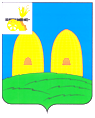 КОМИТЕТ  ОБРАЗОВАНИЯАДМИНИСТРАЦИИ МУНИЦИПАЛЬНОГО ОБРАЗОВАНИЯ«РОСЛАВЛЬСКИЙ РАЙОН» СМОЛЕНСКОЙ ОБЛАСТИП Р И К А Зот  28.03.2019 № 86О проведении районного конкурса детского творчества «Зеркало природы – 2019»          В целях привлечения внимания учащихся к проблемам охраны окружающей среды, воспитания бережного и внимательного отношения к природе средствами разных видов творчества, направленных на повышение общего эколого-эстетического и культурного уровня учащихся п р и к а з ы в а ю:Провести районный конкурс детского творчества «Зеркало природы – 2019» 10 апреля 2019 года на базе МБУДО «СЮН».Утвердить:2.1. Положение о проведении районного конкурса детского творчества «Зеркало природы – 2019» (приложение № 1).2.2. Смету расходов на проведение районного конкурса детского творчества «Зеркало природы – 2019» (приложение № 2).2.3. Состав оргкомитета (с правами жюри) по проведению районного конкурса детского творчества «Зеркало природы – 2019» (приложение № 3).МКУ ЦБО (Шкокорева Л.Н.) обеспечить финансирование районного конкурса детского творчества «Зеркало природы – 2019» согласно утвержденной смете за счет средств МБУДО «СЮН».Ответственность за организацию и проведение районного конкурса детского творчества «Зеркало природы – 2019» возложить на и. о. директора МБУДО «СЮН» Кабалову Т.М.Контроль за исполнением настоящего приказа возложить на начальника отдела развития образования и муниципального контроля Рославльского комитета образования Тимофееву С.С. Председатель Комитета                                                                    Н.Н. Гращенко                                                                             Приложение № 1                                                                                           к приказу Рославльского                                                                                       комитета образования                                                                                            от  28.03.2019 № 86Положениепроведении районного конкурса детского творчества«Зеркало природы – 2019»Общие положенияРайонный конкурс детского творчества «Зеркало природы – 2019», (далее - Конкурс) проводится с целью привлечения внимания учащихся к проблемам охраны окружающей среды, воспитания бережного и внимательного отношения к природе средствами разных видов творчества, направленных на повышение общего эколого-эстетического и культурного уровня учащихся.Задачи  Конкурса:- воспитание экологической культуры и грамотности подрастающего поколения; - развитие творческой активности учащихся в решении экологических проблем и вопросов сохранения окружающей среды;- поиск и поощрение одаренных детей в системе  организаций общего и дополнительного образования;- стимуляция творческой активности учащихся и педагогов;- развитие интереса учащихся к народному творчеству.Учредителем Конкурса является Рославльский комитет образования. Работу по организации и проведению Конкурса осуществляет МБУДО «СЮН».Участники КонкурсаВ Конкурсе могут принимать участие учащиеся муниципальных бюджетных образовательных учреждений муниципального образования «Рославльский район» Смоленской области в возрасте 7-18 лет.Допускается только индивидуальное участие в Конкурсе.Порядок и условия проведения КонкурсаКонкурс проводится по следующим номинациям:        «Живопись» (рисунки карандашом, тушью, гуашью; живопись маслом, акварелью и др.). Размер плоских работ формат А4-А3. Работы могут быть выполнены на природном камне (размер не менее 15 см), используя различные краски, «декупаж» и другие техники).«Природа и творчество» (дерево и изделия из него, роспись по дереву, береста – роспись и изделия из нее, кожа животных, изделия из лозы, соломки, флористические композиции и др.). Размер плоских работ не более формата А3, размер объемных работ не более  40х60х60 см. «Прикладное искусство» (гобелен, лоскутная техника, вышивка, вязание, мягкая игрушка, батик и др.). Размер плоских работ не более формата А3, размер объемных работ не более  40х60х60 см. «Лепка» (принимаются творческие работы из соленого теста, полимерной глины, холодного фарфора, гипса и других пластических масс. Работы участников должны быть устойчивыми и размером не более 40х30х30 см.)Плоские работы должны быть оформлены в рамку, паспарту или заламинированы. Все работы должны иметь этикетку, в которой указывается: название работы, номинация,  Ф.И. автора, класс, возраст, название учреждения образования, район, Ф.И.О. руководителя, должность. Этикетка крепится на оборотной стороне работ.  Конкурс проводится среди трех возрастных категорий учащихся:    1 - 4 классы;5 - 8 классы;9 - 11 классы.Темы Конкурса: «Птица 2019 года – обыкновенная горлица», «Живые символы Смоленской области», «Эко-композиция» (творческие работы, иллюстрирующие сказки, рассказы, пьесы). Призовые работы, представленные на Конкурс,  не возвращаютсяОрганизационный комитет Конкурса оставляет за собой право использовать работы конкурсантов для некоммерческих целей: издание каталога, альбома, календаря, презентационных материалов, буклетов, баннеров, выставок, информационных публикаций в прессе, без выплаты авторского вознаграждения, но с указанием авторства.Оценка конкурсных работ проводится в соответствии со следующими критериями: - соответствие работы требованиям и тематике Конкурса;- техника выполнения работы;- качество оформления;- полнота освещения выбранной темы, образность;- цветовое решение работы;- оригинальность.Сроки проведенияКонкурс проводится 10 апреля 2019 года. Работы для участия в Конкурсе, оформленные в соответствии с критериями оценки конкурсных работ, предоставляются в оргкомитет до 8 апреля 2019 года по адресу: г. Рославль, ул. Горького, д. 10, тел. (48134) 6-45-50 МБУДО «СЮН». Для участия в Конкурсе необходимо представить единым пакетом работы, сведения об участниках до 8 апреля 2019 года.Сведения об участниках районного конкурса детского творчества  «Зеркало природы – 2019»Подведение итогов Конкурса, награждение5.1. По итогам Конкурса среди учащихся в каждой номинации и возрастной категории определяются: победитель (I место) и призеры (II, III место). МБУДО «СЮН» оставляет за собой право изменять количество призовых мест.Победители и призеры Конкурса награждаются грамотами Рославльского комитета образования.Педагогам, подготовившим победителей и призеров Конкурса, объявляется благодарность Рославльского комитета образования.Лучшие работы участников Конкурса будут рекомендованы для участия в областном заочном конкурсе детского творчества «Зеркало природы – 2019».                                                                                                Приложение № 3                                                                                           к приказу Рославльского                                                                                       комитета образования                                                                                            от  28.03.2019 № 86СОСТАВоргкомитета (с правами жюри) по проведению районного конкурса детского творчества «Зеркало природы – 2019»:Тимофеева С.С. – начальник отдела развития образования и муниципального контроля Рославльского комитета образования, председатель оргкомитета;Кабалова Т. М. – и.о. директора МБУДО «СЮН», заместитель председателя оргкомитета.Члены оргкомитета:Супроненко И.Э. – методист МБУДО «СЮН»;Тимошенко Т.Н. – педагог дополнительного образования МБУДО «СЮН»;Козунова М.С. - методист МБУДО «СЮН».№ п/пФамилия, имя участникаВозраст, классНоминация, название работыУчреждение образования, номер телефона, адрес электронной почтыФИО(полностью) педагога, подготовившего участника конкурса и его должность